Van Yüzüncü Yıl ÜniversitesiFen Bilimleri Enstitüsü MüdürlüğüDers İzlence Formu(05 Ekim 2020 Tarihinden İtibaren)Prof. Dr. Murat TUNÇTÜRKİmza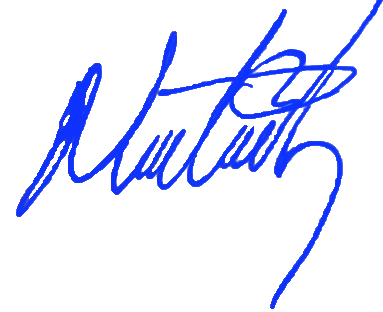 Dersin Kodu ve İsmi FBZTB7031.1- Tıbbi ve Aromatik Bitkilerin Kullanımı ve DeğerlendirilmesiDersin SorumlusuProf. Dr. Murat TUNÇTÜRKDersin Düzeyi LisansüstüDersin Kredisi31.Hafta Konu Adı Tıbbi Bitkilerin Korunması                        Materyal Türü (pdf, doc, ppt, mp4)ppt2.Hafta Konu AdıTıbbi Bitkilerin Toplanması                        Materyal Türü (pdf, doc, ppt, mp4)ppt3.Hafta Konu AdıTıbbi Bitkilerin Kurutulması ve Sterilizasyonu                        Materyal Türü (pdf, doc, ppt, mp4)ppt4.Hafta Konu Adı Tıbbi Bitkilerin Muhafazası ve Ambalajlanması                        Materyal Türü (pdf, doc, ppt, mp4)ppt5. Hafta Konu AdıTıbbi ve Aromatik Bitkilerin Droglarının Sınıflandırılması                  Materyal Türü (pdf, doc, ppt, mp4)ppt6.Hafta Konu AdıUçucu Yağlar ve Uçucu yağ Bitkileri                   Materyal Türü (pdf, doc, ppt, mp4)ppt7.Hafta Konu AdıAra sınav                   Materyal Türü (pdf, doc, ppt, mp4)ppt8.Hafta Konu AdıSekonder Metabolitler ve Önemi                        Materyal Türü (pdf, doc, ppt, mp4)ppt9.Hafta Konu AdıSekonder Metabolitlerin Elde Edilme Yöntemleri                        Materyal Türü (pdf, doc, ppt, mp4)ppt10.Hafta Konu AdıBitkisel İlaçlar ve Fitoterapi                        Materyal Türü (pdf, doc, ppt, mp4)ppt11. Hafta Konu AdıParfüm Bitkileri ve Parfümeri                        Materyal Türü (pdf, doc, ppt, mp4)ppt12. Hafta Konu AdıDoğal Boyalar ve Boyamacılık                        Materyal Türü (pdf, doc, ppt, mp4)ppt13.Hafta Konu Adı Tıbbi ve Aromatik Bitkilerin Kültüre Alınması                        Materyal Türü (pdf, doc, ppt, mp4)ppt14.Hafta Konu AdıFinal Sınav                        Materyal Türü (pdf, doc, ppt, mp4)pptYardımcı Kaynak Önerisi (kitap, makale, link)1-Baytop, T, Türkiye de Bitkilerle Tedavi, Nobel Tıp Kitap Evleri, 20002-İlaç ve Baharat Bitkileri, Prof. Dr. Kamil İLİSULU, Ankara Ünv. Yayınları, 1992 3-Ceylan, A. Tıbbi Bitkiler- II, Ege Üniversitesi Ziraat Fakültesi Yayın No: 481- İzmir4-Baydar, H. Tıbbi ve Aromatik Bitkiler Bilimi ve Teknolojisi. Süleyman Demirel Üniversitesi Ziraat Fakültesi, İsparta 2013- YayınNo: 51Ödev BilgisiEvetKısa Sınav Yapılacak mı?Hayır